              МИНИСТЕРСТВО ОБРАЗОВАНИЯ И  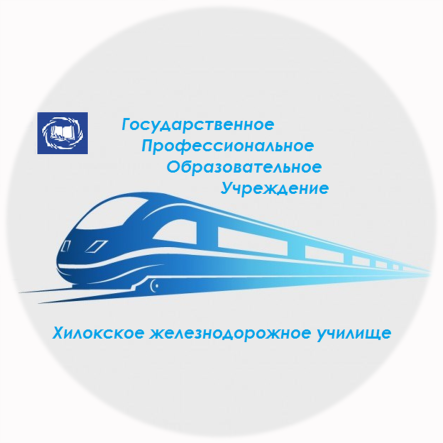               НАУКИ ЗАБАЙКАЛЬСКОГО КРАЯ                Государственное профессиональное              образовательное учреждение             «Хилокское железнодорожное училище» от «02»  марта 2022  года 	          				                                № - 7                                                        ПРИКАЗО создании приемной комиссии 2022-2023 учебного года      В соответствии с частью 4 статьи 111, пунктом 2 части 2 статьи 83 Федерального закона от 29.12.2012 г. № 273-ФЗ «Об образовании в Российской Федерации», пунктом 9 Порядка приема граждан на обучение по образовательным программам среднего профессионального образования на 2022-2023 учебный год, утвержденного приказом Министерства образования и науки Российской Федерации от 28.01.2013 г. № 50ПРИКАЗЫВАЮ:1. Сформировать Приемную комиссию ГПОУ «Хилокское железнодорожное училище» в следующем составе:Чащин И.Г.- председатель комиссии – директорВысотина А.Ф. – член комиссии по приему детей сирот– зам директора по УВРОбеланова Е.В. - член комиссии по приему детей сирот- преподавательЛанцова Ж.Г.- ответственный секретарь – методистПанова М.Э.– секретарь приемной комиссии с 01.06.2022г.  по 14.08.2022г.  – секретарь учебной части Бисярина В.В. - секретарь приемной комиссии с 15.08.2022г.  по 31.08.2022г. – инспектор по кадрам.  2. Приемной комиссии ГПОУ «Хилокское железнодорожное училище»  в своей работе руководствоваться Уставом ГПОУ «ХЖУ», Правилами приема в ГПОУ «ХЖУ» на 2022-2023 учебный год, Положением о Приемной комиссии ГПОУ «ХЖУ», локальными нормативными актами ГПОУ «ХЖУ», настоящим приказом.3. Утвердить следующий график работы Приемной комиссии ГПОУ «ХЖУ»: с 20 июня 2022 года по 31 августа 2022 года, с 08.00 ч. до 16.00 ч. ежедневно, за исключением субботы и воскресенья.4. Ответственному секретарю Приемной комиссии ГПОУ «ХЖУ» Ланцовой Ж.Г.:4.1. В срок до «20» июня 2022 года разместить на официальном сайте ГПОУ «ХЖУ» в сети «Интернет» ,а также на информационном стенде Приемной комиссии в помещении ГПОУ «ХЖУ» следующих документов и информации:• Правила приема в ГПОУ «ХЖУ» граждан для обучения по образовательным программам среднего профессионального образования на 2022-2023 уч.г.;• Перечни специальностей, по которым ГПОУ «ХЖУ» объявляет прием в соответствии с лицензией на право ведения образовательной деятельности (с выделением форм получения образования (очной, заочной), с указанием основных профессиональных образовательных программ среднего профессионального образования базовой подготовки);• Требования к образованию, необходимого для поступления;• Информаций о возможности приема заявлений и необходимых документов, предусмотренных настоящими Правилами, в электронно-цифровой форме;• Информации об общем количестве мест для приема по каждой специальности, в том числе по различным формам получения образования;• Информации, о количестве бюджетных мест для приема по каждой специальности, в том числе по различным формам получения образования;• Информацию о количестве мест по каждой специальности по договорам с оплатой стоимости обучения;• Информацию о наличии общежития и количестве мест в общежитии, выделяемых для иногородних поступающих;• Образцы договоров для поступающих абитуриентов на места по договорам с оплатой стоимости обучения;• Информацию о льготах, предоставляемых победителям и призерам олимпиад школьников различного уровня, проводимых в соответствии с порядком проведения олимпиад школьников, утвержденным Приказом Министерства образования и науки РФ от 04.04.2014 г. № 267;• График работы Приемной комиссии ГПОУ «ХЖУ»;• Информацию о месте нахождения ГПОУ «ХЖУ», о номерах телефонов для консультирования по вопросам, связанным с приемом абитуриентов.6. Возложить контроль за исполнением настоящего приказа на ответственного секретаря приемной комиссии Ланцову Ж.Г. Директор                                                                                           И.Г. Чащин